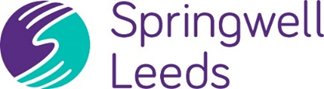 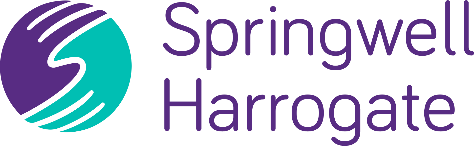 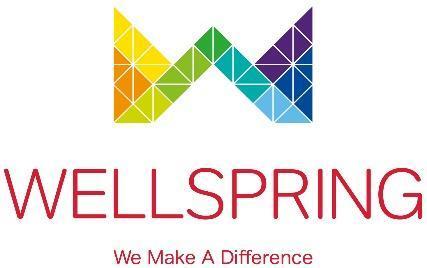 SPRINGWELL LEEDS AND HARROGATELOCAL GOVERNING BODY MEETINGSSUMMARY OF ATTENDANCE 2021-22GOVERNOR16.10.2110.11.202122.03.202224.05.202229.06.2022Yvonne Harexn/an/an/an/aScott Jacques (Ex Officio)🗸🗸🗸🗸🗸Joshua Imueren/an/an/a🗸🗸Mariam Kauser🗸🗸xx🗸Waheed Khan🗸🗸🗸x🗸Doug Martin🗸x🗸x🗸Ken Morton🗸🗸x🗸🗸Chris Plowrightn/a🗸🗸n/an/aJulia Preston🗸x🗸🗸🗸Carol Stephenson🗸🗸xx🗸Mark Wilson (Ex Officio)🗸🗸x🗸🗸Jim Whurr🗸🗸🗸xn/a